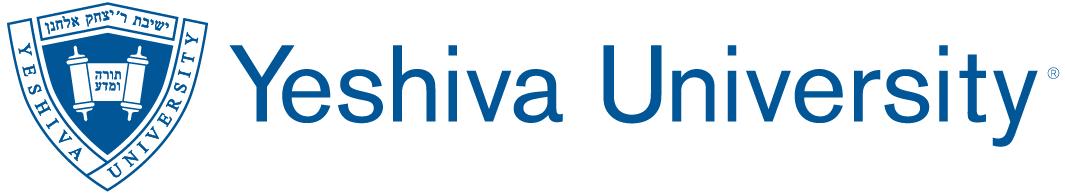 DUE:  At the end of each academic semester LEARNING ACTIVITY ASSESSMENT REPORTSpring 2017College/School:  Department: Program: Contact Name:							Email:	Phone:Please type or paste your program’s mission statement into the space below.Please list or paste into the space below each of your program’s goals and corresponding student learning objectives (SLOs).Please complete the Curriculum Map Table below by listing each program SLO and course/learning experience (e.g., practicum, seminar, lab, fieldwork) offered this semester for students in your program.  Then place an “X” in each cell for each course that targets a particular SLO.  Note:  if you already have a curriculum map from a previous semester that you are just updating, you can paste the updated curriculum map into the space below. REFLECTING BACK:  In this section of the report, you will reflect on two Student Learning Objectives (SLO’s) that were assessed this past semester.SLO 1: Assessment Methods:  Please identify two direct assessments (e.g., exams, papers, projects, or other assignments) that were used to measure students’ achievement of the SLO.  For each assessment method please provide the requested information.Assessment method # 1    Name and instructor of course or learning experience in which the SLO was assessed.Please describe the assessment in detail and explain how it measured the SLO :Please explain how the assessment was scored, and what steps were taken to ensure consistency and validity in your scoring.  For example, did you use a rubric, a checklist, etc.? (If a rubric was used, please attach it to this form.)Please describe how students performed on the assessment in relation to the SLO.  Please include some descriptive information (e.g., average, range, mode, percentiles, etc.) to support your conclusions about the degree to which the SLO was achieved. (If a rubric was used, please describe students’ performance on specific components of the rubric.)Assessment Method # 2:  Name and instructor of course or learning experience  in which the SLO was assessed.Please describe the assessment in detail and explain how it measured the SLO :Please explain how the assessment was scored, and what steps were taken to ensure consistency and validity in your scoring.  For example, did you use a rubric, a checklist, etc.? (If a rubric was used, please attach it to this form.)Please describe how students performed on the assessment in relation to the SLO.  Please include some descriptive information (e.g., average, range, mode, percentiles, etc.) to support your conclusions about the degree to which the SLO was achieved. (If a rubric was used, please describe students’ performance on specific components of the rubric.)Conclusions Changes based on the results — In light of the assessment results, please describe any changes that have been or will be made to the SLO, curriculum, and/ or assessment methods.Communication of results — Please describe how, and to whom these assessment results and any changes based on the results will be communicated.SLO 2:Assessment method # 1    Name and instructor of course or learning experience in which the SLO was assessed.Please describe the assessment in detail and explain how it measured the SLO :Please explain how the assessment was scored, and what steps were taken to ensure consistency and validity in your scoring.  For example, did you use a rubric, a checklist, etc.? (If a rubric was used, please attach it to this form.)Please describe how students performed on the assessment in relation to the SLO.  Please include some descriptive information (e.g., average, range, mode, percentiles, etc.) to support your conclusions about the degree to which the SLO was achieved. (If a rubric was used, please describe students’ performance on specific components of the rubric.)Assessment Method # 2:  Name and instructor of course or learning experience in which the SLO was assessed.Please describe the assessment in detail and explain how it measured the SLO :Please explain how the assessment was scored, and what steps were taken to ensure consistency and validity in your scoring.  For example, did you use a rubric, a checklist, etc.? (If a rubric was used, please attach it to this form.)Please describe how students performed on the assessment in relation to the SLO.  Please include some descriptive information (e.g., average, range, mode, percentiles, etc.) to support your conclusions about the degree to which the SLO was achieved. (If a rubric was used, please describe students’ performance on specific components of the rubric.)ConclusionsChanges based on the results — In light of the assessment results, please describe any changes that have been or will be made to the SLO, curriculum, and/ or assessment methods.Communication of results — Please describe how, and to whom these assessment results and any changes based on the results will be communicated.PLANNING AHEAD Short-term planning:   Please list two program/major SLOs that your program/major wishes to target during the next academic semester, and for each of those SLOs, please provide the requested information.SLO 1:  Relevant courses/learning experiences that will be offered to help students achieve SLO: Assessment methods (exams, papers, projects, presentations, other assignments) that faculty will use to measure achievement of the SLO:How you will analyze, evaluate, or interpret the results:How, and to whom assessment results and changes based on results will be communicated:Projected timeline for administering the assessments, collecting the results, and communicating the findings during the next semester:SLO 2:  Relevant courses/learning experiences that will be offered to help students achieve SLO: Assessment methods (exams, papers, projects, presentations, other assignments) that faculty will use to measure achievement of the SLO:How you will analyze, evaluate, or interpret the results:How, and to whom assessment results and changes based on results will be communicated:Projected timeline for administering the assessments, collecting the results, and communicating the findings during the next semester:Long-term planning: For each of the next four semesters, please identify two SLOs that your program/major wishes to target, and list at least two courses/learning experiences that will help students achieve those SLOs (Note: It is fine to list the same SLO in more than one consecutive semester). TRAJECTORY OF YOUR PROGRAM/MAJOR’S KEY ASSESSMENT DRIVEN CHANGES/DECISIONS:   Please discuss key changes/decisions that have been made to your program as a result of assessment results, and indicate the semester/year the change/decision was implemented.  Changes/decisions may relate to course offerings, curricula, program goals and objectives, and assessments.Change/Decision 1:   				Semester/YearChange/Decision 2: 				Semester/YearChange/Decision 3:				Semester/YearFEEDBACK ON YOUR PROGRAM/MAJOR ASSESSMENT PROCESS:  Please provide feedback on how you can improve your program/major goals/objectives courses, and assessment process in the future:Program/Major GoalsSLOs1.a.1.b.1.c.1.d.1.e.2.a.2.b.2.c.2.d.2.e.3.a.3.b.3.c.3.d.3.e.4.a.4.b.4.c.4.d.4.e.5.a.5.b.5.c.5.d.5.e.6.a.6.b.6.c.6.d.6.e.SLOsCourses/Learning ExperiencesCourses/Learning ExperiencesCourses/Learning ExperiencesCourses/Learning ExperiencesCourses/Learning ExperiencesCourses/Learning ExperiencesCourses/Learning ExperiencesCourses/Learning ExperiencesCourses/Learning ExperiencesCourses/Learning ExperiencesCourses/Learning ExperiencesSLOsSemester:Course/Learning ExperiencesSLO1:SLO1:SLO1:SLO1:SLO2:SLO2:SLO2:SLO2:Semester:  Course/Learning ExperiencesSLO1:SLO1:SLO1:SLO2SLO2SLO2SLO2Semester:  Course/Learning ExperiencesSLO1SLO1SLO1SLO2SLO2SLO2SemesterCourse/Learning ExperiencesSLO1SLO1SLO1SLO2SLO2SLO2SLO2